Приложение к постановлению Администрации районаот 24.12.2020 № 589Схема размещения мест (площадок) накопления твердых коммунальных отходов на территории муниципального образования Чаузовский сельсовет Топчихинского района Алтайского края№ п/пАдреса размещения ТКО, источник накопления ТКО, кадастровый номер (при наличии)Схема размещения места (площадки) накопления ТКО, 
М 1:20001с. Чаузово, ул. Лесная, 53Администрация Чаузовского сельсовета;Чаузовский сельский клуб;НаселениеМесто (площадка) накопления ТКО2с. Чаузово, ул. Колхозная, 40МКОУ Чаузовская ООШ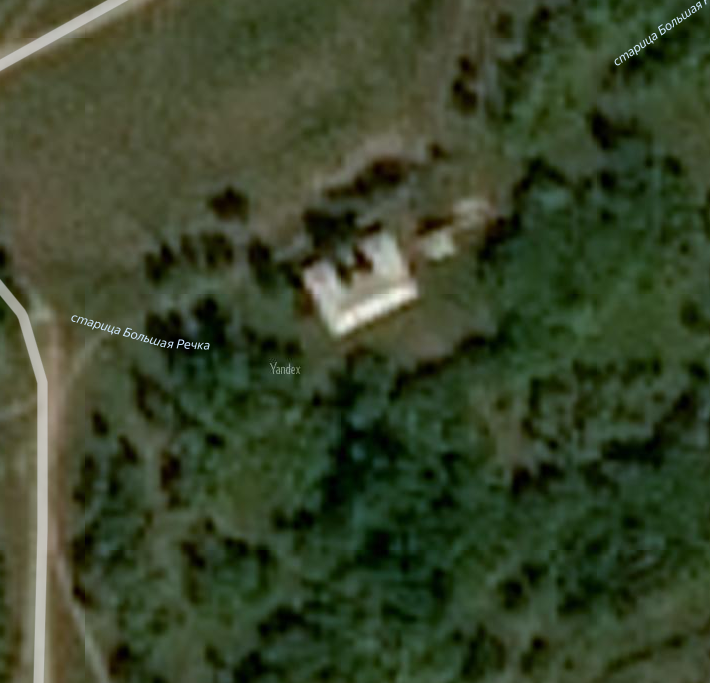 Место (площадка) накопления ТКО